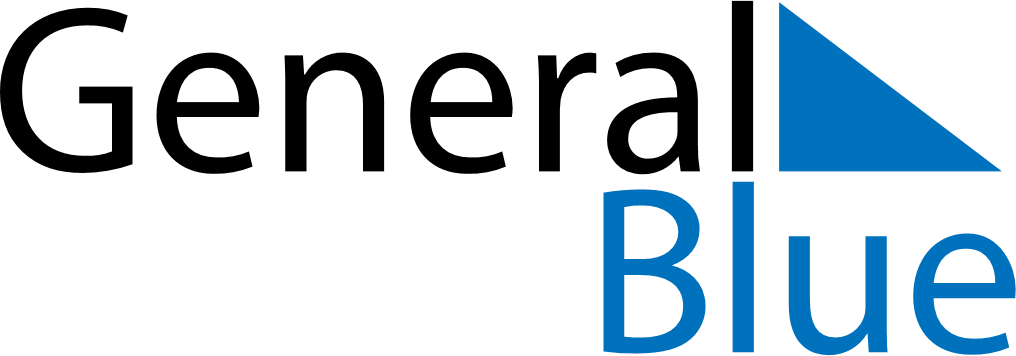 May 2024May 2024May 2024May 2024May 2024May 2024Irakleion, GreeceIrakleion, GreeceIrakleion, GreeceIrakleion, GreeceIrakleion, GreeceIrakleion, GreeceSunday Monday Tuesday Wednesday Thursday Friday Saturday 1 2 3 4 Sunrise: 6:27 AM Sunset: 8:05 PM Daylight: 13 hours and 37 minutes. Sunrise: 6:26 AM Sunset: 8:05 PM Daylight: 13 hours and 39 minutes. Sunrise: 6:25 AM Sunset: 8:06 PM Daylight: 13 hours and 40 minutes. Sunrise: 6:24 AM Sunset: 8:07 PM Daylight: 13 hours and 42 minutes. 5 6 7 8 9 10 11 Sunrise: 6:23 AM Sunset: 8:08 PM Daylight: 13 hours and 44 minutes. Sunrise: 6:22 AM Sunset: 8:09 PM Daylight: 13 hours and 46 minutes. Sunrise: 6:21 AM Sunset: 8:10 PM Daylight: 13 hours and 48 minutes. Sunrise: 6:20 AM Sunset: 8:10 PM Daylight: 13 hours and 49 minutes. Sunrise: 6:20 AM Sunset: 8:11 PM Daylight: 13 hours and 51 minutes. Sunrise: 6:19 AM Sunset: 8:12 PM Daylight: 13 hours and 53 minutes. Sunrise: 6:18 AM Sunset: 8:13 PM Daylight: 13 hours and 55 minutes. 12 13 14 15 16 17 18 Sunrise: 6:17 AM Sunset: 8:14 PM Daylight: 13 hours and 56 minutes. Sunrise: 6:16 AM Sunset: 8:14 PM Daylight: 13 hours and 58 minutes. Sunrise: 6:15 AM Sunset: 8:15 PM Daylight: 13 hours and 59 minutes. Sunrise: 6:15 AM Sunset: 8:16 PM Daylight: 14 hours and 1 minute. Sunrise: 6:14 AM Sunset: 8:17 PM Daylight: 14 hours and 3 minutes. Sunrise: 6:13 AM Sunset: 8:18 PM Daylight: 14 hours and 4 minutes. Sunrise: 6:12 AM Sunset: 8:18 PM Daylight: 14 hours and 6 minutes. 19 20 21 22 23 24 25 Sunrise: 6:12 AM Sunset: 8:19 PM Daylight: 14 hours and 7 minutes. Sunrise: 6:11 AM Sunset: 8:20 PM Daylight: 14 hours and 8 minutes. Sunrise: 6:10 AM Sunset: 8:21 PM Daylight: 14 hours and 10 minutes. Sunrise: 6:10 AM Sunset: 8:21 PM Daylight: 14 hours and 11 minutes. Sunrise: 6:09 AM Sunset: 8:22 PM Daylight: 14 hours and 12 minutes. Sunrise: 6:09 AM Sunset: 8:23 PM Daylight: 14 hours and 14 minutes. Sunrise: 6:08 AM Sunset: 8:24 PM Daylight: 14 hours and 15 minutes. 26 27 28 29 30 31 Sunrise: 6:08 AM Sunset: 8:24 PM Daylight: 14 hours and 16 minutes. Sunrise: 6:07 AM Sunset: 8:25 PM Daylight: 14 hours and 17 minutes. Sunrise: 6:07 AM Sunset: 8:26 PM Daylight: 14 hours and 18 minutes. Sunrise: 6:06 AM Sunset: 8:26 PM Daylight: 14 hours and 19 minutes. Sunrise: 6:06 AM Sunset: 8:27 PM Daylight: 14 hours and 21 minutes. Sunrise: 6:06 AM Sunset: 8:28 PM Daylight: 14 hours and 22 minutes. 